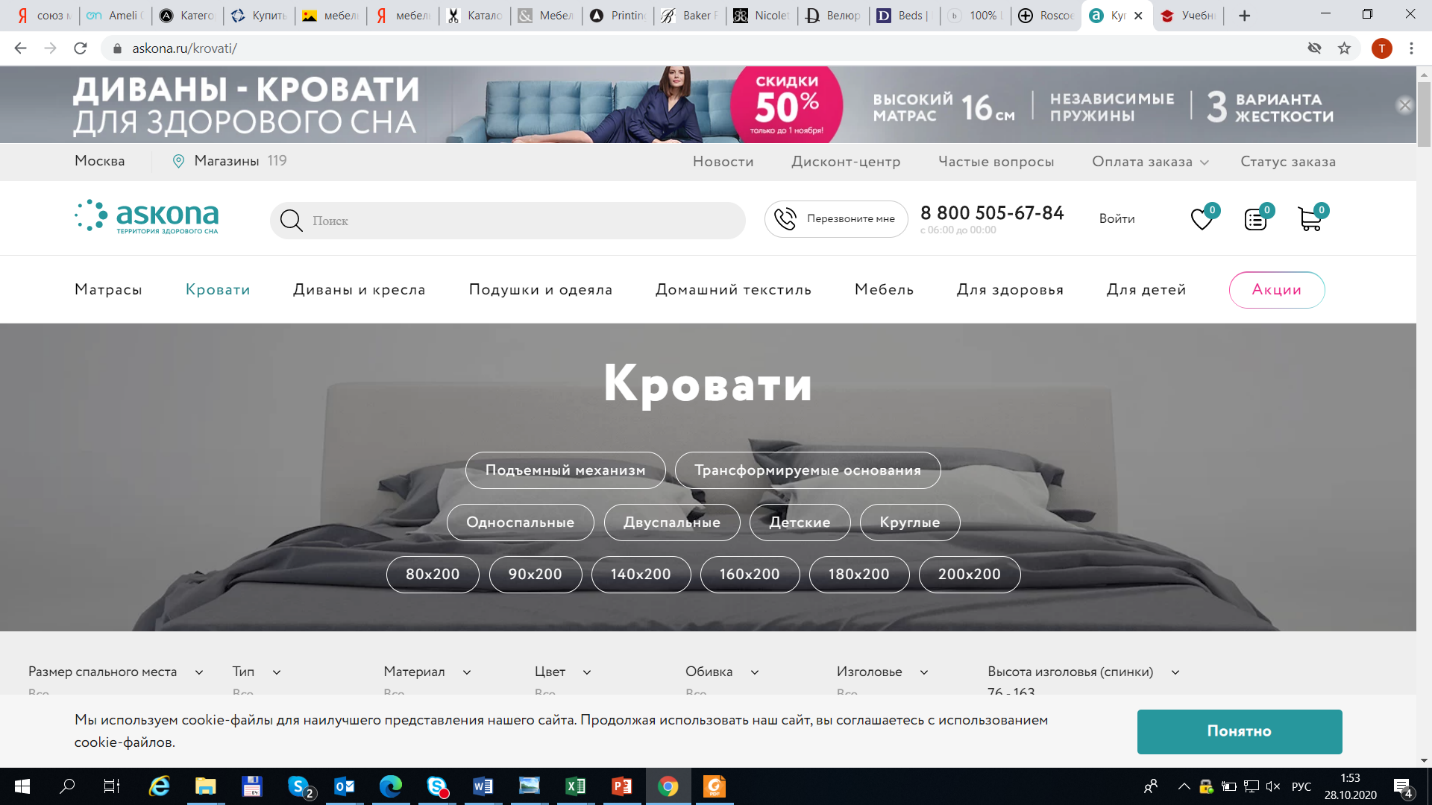 Уважаемый клиент,Благодарим Вас за выбор мебели в компании Аскона. Данные рекомендации помогут вам надолго сохранить идеальный внешний вид мебели в текстильной обивке.Вами выбран материал из коллекции Dorio.Ткань Dorio относится к мебельным вельветам. Микрофибра с мягким низким ворсом, приятная на ощупь. Ткань  универсальна  для создания индивидуального дизайна, прекрасно вписывается в любой интерьер.  Базовая палитра цветов позволяет использовать покрытие для любых форм мягкой мебели. Рекомендации по уходу:1.   Рекомендуется беречь от воздействия прямых солнечных лучей и ламп накаливания.Для самостоятельной очистки допускается использование специальных моющих средств, предназначенных для ухода за мебельными тканями.При удалении загрязнений рекомендуется использовать неконцентрированный мыльный раствор.Рекомендована сухая чистка пылесосом. При условии использования накладки с мягкой щетиной.Рекомендуется удалять пыль при помощи влажной губки или салфетки.Разрешена сухая химчистка от специализированных компаний.Рекомендуется беречь от домашних животных.Технические характеристики:Тип ткани: вельветСостав: 100% полиэстер
Износостойкость к истиранию: 15 000 циклов (для мебели норма не ниже 7000 циклов).Производитель: Турция